ЗАНИМАТЕЛЬНЫЕ ЗАДАНИЯ ПО РУССКОМУ ЯЗЫКУ 
ДЛЯ НАЧАЛЬНОЙ ШКОЛЫИз данных слов выбери и запиши три пары слов с одинаковыми звуками. .Крот, куль, лещ, лог, сел, зов, лес, торг, 
воз, щель, люк, лов, нож, вол, жён, жили, год, лыжи.     Ответ:       _____________________________________________________________________________________________________________________________________________________________________________________________________________________Отметь номера сочетаний знаком , в которых допущены грамматические ошибки. В каких предложениях слово ОДЕТЬ употреблено неправильно? 
Отметь их знаком .  Хвойный лес одел все горы. Дима одел куртку и побежал на стадион. Мама обдумывала, как потеплее одеть детей. Чтобы перейти ручей, надо одеть сапоги..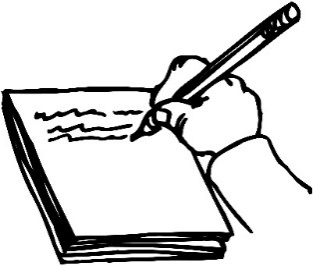 Используя знание таблицы умножения, расшифруй пословицу. Ответ: __________________________________________________________________Замени все глаголы в словосочетаниях одним и тем же глаголом так, 
чтобы словосочетания не изменили смысл. Подчеркни слова, у которых от изменения ударения меняется смысл.  
Щавель, атлас, цемент, свёкла, ирис, пикировать, каталог, выходить, премировать. Установи соответствие между иноязычными словами и сложными русскими словами. Заполни таблицу. Среди данных фразеологизмов выбери три пары фразеологизмов-антонимов 
и запиши их. Замени слова в скобках так, чтобы равенство было верным. 
Например: С + (судьба) = (период времени). 
                     С + (рок) = срок.К + (слуга) = (обитатель моря) ______________    с + (шерсть) = (эмоция)  ________________в + (стихотворение) = (жидкость) ____________   м + (обитатель реки) = (темнота) ________Прочитайте стихотворение-шутку В. Левина. Найдите и выпишите слова с суффиксом – арь. Не путайте их с теми словами, в которых – арь суффиксом не является, а входит в состав корня. Один поэт, раскрыв словарь,
Стал рифмовать: вратарь, звонарь,
Аптекарь, рыцарь, секретарь,
А также слесарь, государь,
Библиотекарь, лодырь, пахарь
И пекарь, виноградарь, знахарь.
Пожалуйста, поспорь с поэтом.
Найди, кто лишний в списке этом.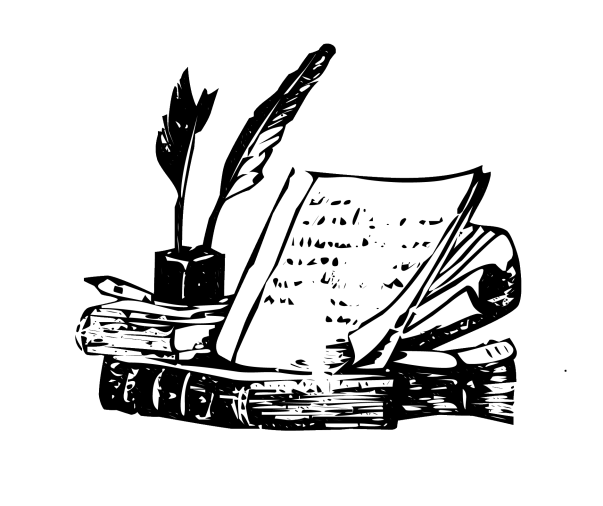 Ответ: ______________________________________________________________________
__________________________________________________________________________________________________________________________________________________________Впиши в клеточки синонимы к данным словам.  Вкусная вермишель  Стопка полотенец  Двести грамм конфет Установили концертную рояль  Пирожки с яблочной повидлой  Пыльный туфель  Очень ароматный кофе  Красивая тюль 15, 2, 48, 8234820, 3, 10, 12, 2, 24, 31ЕАБО4, 8, 18, 12, 10, 405СДМЯ6ТИРЛ ухватить за руку  заключить в скобки свернуть влево преодолеть препятствие захватить в плен принять на себя обязательства ОТВЕТ: _____________________________ (в ответ запиши только глагол) ОТВЕТ: _____________________________ (в ответ запиши только глагол) Каллиграфия А.  Жизнерадостный 1Орфография Б.  Себялюбие2Эгоизм В.  Правописание 3Гуманный Г.  Чистописание 4Оптимистичный Д.  Человеколюбивый 5Втаптывать в грязьБить баклушиФилькина грамотаПревозносить до небесТрудиться не покладая рукКак снег на головуПереливать из пустого в порожнееХоть шаром покатиШишка на ровном местеГоворить по существуА= сырость А= ругань А= награда А= стадо (овец)А= известность 